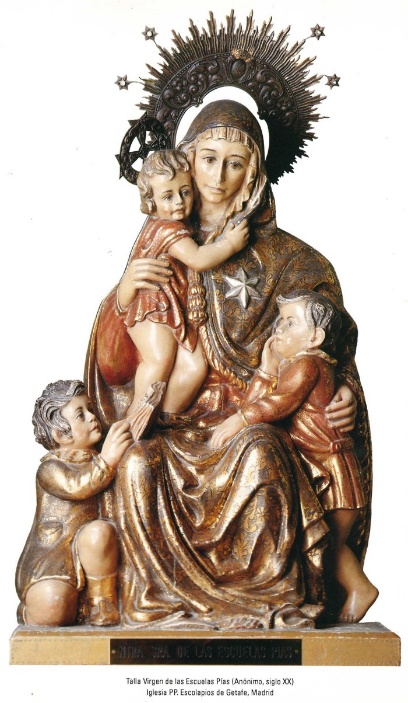 BAJO TU AMPAROBajo tu amparo nos ponemos, Santa Madre de DiosNo desoigas nuestras súplicas y de todos los peligros, Virgen gloriosa y benditaDefiende siempre a tus hijos.